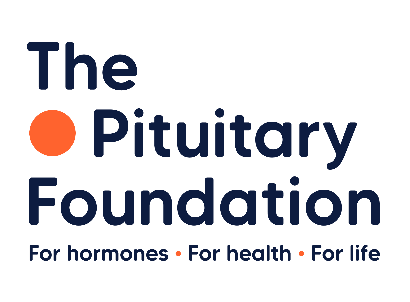 We are really pleased that you are interested in applying to be a volunteer for The Pituitary Foundation.  We depend on volunteers across the United Kingdom to provide support and information to the pituitary community.  We take our responsibility to our community seriously – therefore, we ask all volunteers to go through an application and vetting procedure. All information will be treated as strictly confidential and will be used only by staff and vetted volunteers.  The information you provide will be held on file at The Foundation.Title…………..……… 
Name …………………………………………………………………………….…Address……………………………………………………………………………………………………...…………………………………………………………….… 
Postcode ………………………................Telephone Number(s)	…….………...……………….. ….......................
E-mail Address(es)  …….………...………………..………………………………....…Date………………………………………….Due to the responsibility involved with voluntary work, The Foundation likes to take two references for each volunteer. Please supply the information below of people who could provide us with a reference.  These should ideally be recent employers, or a professional (such as a health visitor, tutor, teacher, or anyone else who may know you in a professional capacity).  If you cannot provide a professional reference please still do apply and provide us with a character reference from a personal friend (close family members are generally excluded). Reference 1:Title…………Name…………………………Address…………………………………………………………………………….………………………………………………………….Telephone……………………………...........Email: ……………………………………Relationship to you………………………….How long have you have known referee?……………………………………………….Reference 2:Title…………Name…………………………Address…………………………………………………………………………….………………………………………………………….Telephone……………………………...........Email: ……………………………………Relationship to you………………………….How long have you have known referee?
All applications for a volunteer role are processed. Therefore, we recommend getting in touch with your referees to let them know that they will be contacted by The Pituitary Foundation.About youThe Pituitary Foundation believes in diversity and equality. We especially welcome volunteers who are under-represented within the charity sector. We know that in diversity is strength and we look forward to hearing from all interested applicants.Please return this form to:kim@pituitary.org.uk Thank you for your application.  We will be in contact with you shortly.Please tell us what motivated you to apply to be a volunteer for The Pituitary Foundation:Do you have any experience as a volunteer? If so, please include details.Do you feel comfortable with the role or would you like to further discuss the tasks and responsibilities?Are you a:Please tickHow did you find out about The Pituitary Foundation?Please tickPatient       ☐From a consultant/endocrine nurse/clinic☐Carer☐From a GP☐Parent☐From The Pituitary Foundation Website☐Medical professional☐From The Pituitary Foundation Social MediaOther☐From a Pituitary Foundation Leaflet/Newsletter☐If other, please specify:If other, please specify:From a Pituitary Foundation Support Group☐If other, please specify:If other, please specify:From a friend/family member☐If other, please specify:If other, please specify:Other, please specify: ______________________         